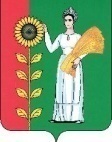 СОВЕТ  ДЕПУТАТОВ  СЕЛЬСКОГО  ПОСЕЛЕНИЯ                                       БОГОРОДИЦКИЙ  СЕЛЬСОВЕТ                                                                                                        Добринского муниципального районаЛипецкой  области 36-я сессия VI созываР Е Ш Е Н И Е              17.03.2023	ж.д.ст. Плавица 		№ 118-рсОтчет председателя Совета депутатов сельского поселения Богородицкий сельсовет    « Об итогах работы за 2022 год»	Анализируя информацию председателя Совета депутатов сельского поселения Богородицкий сельсовет об итогах работы Совета депутатов сельского поселения Богородицкий сельсовет за 2022год	На основании вышеизложенного Совет депутатов сельского поселения Богородицкий сельсовет РЕШИЛ:Принять к сведению информацию председателя Совета депутатов сельского поселения Богородицкий сельсовет  об итогах  работы за 2022год.(отчет прилагается)Депутатам Совета депутатов сельского поселения Богородицкий сельсовет активизировать работу с избирателями в своих избирательных округах.Председатель Совета депутатов                                                                                          сельского поселения Богородицкий сельсовет                                                Н.А.БахтинаИнформация председателя Совета депутатов сельского поселения Богородицкий сельсовет об итогах работы Совета депутатов  за 2022годУважаемые депутаты, уважаемые присутствующие!Численный состав Совета депутатов   сельского поселения Богородицкий сельсовет — 10  человек. Все депутаты осуществляют свои полномочия на непостоянно основе, бесплатно.Все вопросы, вносимые на заседание Совета, предварительно изучаются депутатами на местах. Данная практика работы нашего депутатского корпуса позволяет проводить более широкий анализ проблем и принимать правильные решения.Применялась практика проведения совместных заседаний комиссий, а также несколько раз проводились заседания комиссий в виде совещаний председателей постоянных комиссий и главы поселения.Депутаты ответственно подходят к подготовке проектов решений Совета, вносят по ним свои замечания и предложения, никто не остается равнодушным к проблемам поселения и наших жителей.Несмотря на занятость депутатов ни разу не сорвалось, ни одно заседание Совета депутатов, по причине отсутствия кворума.Считаю, что за прошедший период депутаты плодотворно сотрудничали с администрацией поселения в целях улучшения жизненного уровня населения.Под моим председательством  в 2022 году было проведено 12 заседаний Совета депутатов сельского поселения Богородицкий сельсовет шестого  созыва, на которых было принято 34 решения.                              Муниципальные нормативные правовые акты были своевременно размещены в сети Интернет на официальном сайте; после чего вступили в законную силу и стали обязательными для исполнения всеми гражданами, предприятиями, учреждениями и организациями на территории сельского поселения Богородицкий сельсовет. Необходимые решения Совета депутатов размещаются на информационных стендах в администрации поселения.В соответствии с бюджетным законодательством, в установленные сроки рассмотрен и утвержден бюджет сельского поселения Богородицкий сельсовет на 2022 год и на плановый период 2023-2024 годов.Формирование бюджета – наиболее важный и сложный вопрос в рамках реализации полномочий и является  главным финансовым инструментом для достижения стабильности социально-экономического развития поселения и показателей эффективности. Бюджетная политика в сфере расходов бюджета  сельского поселения была направлена на решение социальных и экономических задач  поселения, на обеспечение эффективности и результативности бюджетных расходов.На основании решения Совета депутатов сельского поселения Богородицкий сельсовет  проведены публичные слушания по проекту бюджета.По итогам публичных слушаний был рекомендован к рассмотрению Советом депутатов поселения проект решения «О бюджете сельское поселение Богородицкий сельсовет  на 2023 год и плановый период 2024-2025 годы», который был принят на очередном заседании Совета депутатов 23 декабря 2022 года.В 2022 году  была проведена работа  по подготовке проекта  изменений в Устав сельского поселения Богородицкий сельсовет  в целях приведение в соответствие его с действующим законодательством. Изменения  в Устав поселения утверждены, зарегистрированы  в Управлении Министерства юстиции Российской Федерации по Липецкой области  и включены в государственный реестр Уставов  муниципальных образований Липецкой области  и вступили в законную силу.В нынешних условиях  от депутатов требуется повышение уровня самоотдачи и  усиление личной ответственный  в своей  деятельности, больше живой и конкретной работы в интересах избирателей. Необходимо максимально сконцентрироваться на решении приоритетных задач во благо населения поселения.В 2023 году основными направлениями работы Совета будут:создание правовых оснований для улучшения качества жизни жителей поселения;гарантированная реализация прав, определенных положениями Федерального Закона №131-ФЗ, на территории сельского  поселения;повышение эффективности совместной с администрацией поселения работы по дальнейшему социально-экономическому развитию поселения;продолжение работы по ремонту дорог местного значения поселения в границах населенных пунктов.сохранение традиций по проведению в поселении праздников и иных политических и социально-значимых мероприятий.продолжение работы по разработке и принятию необходимой нормативно-правовой базы местного самоуправления.В целом работу Совета депутатов в 2022 году я оцениваю как плодотворную и конструктивную.  Нормотворческая деятельность Совета депутатов позволила эффективно решать вопросы местного значения органам местного самоуправления поселения.Проблем в поселении еще очень много.  Все возникающие вопросы  Совет депутатов сельского поселения будет решать с учетом складывающейся ситуации и финансовых возможностей в тесном сотрудничестве с Администраций сельского поселения Богородицкий сельсовет и администрацией Добринского муниципального района, со всеми предприятиями, учреждениями, хозяйствами и жителями поселения.Мне хочется, чтобы все живущие здесь понимали, что все зависит от нас самих. Пусть каждый из нас сделает немного хорошего, внесет свой посильный вклад в развитие поселения и всем нам станет жить лучше и комфортнее.Искренне желаю всем крепкого здоровья, семейного благополучия, мирного неба над головой, тесного сотрудничества, взаимопонимания и доброго уважительного отношения друг к другу.Спасибо за внимание.